  Sunday, March 31, 2024      Worship 11:00am – Easter SundayWelcomeScripture: Mark 16:1-8 NRSVSongsPrayer of the DayChildren’s MessageScripture: John 20:1-18 Spark BibleInstallation of Call CommitteePrayers of the PeopleAnnouncementsSacred Break/Easter Egg HuntOffering & Worship SongScripture: 1 Corinthians 15:1-11 MessageReflection/MessageSong of the DayHoly CommunionBlessingWorship services are intended to welcome children and their families into time with God. Children are welcome to stay with parents for worship. Power Zone (Sunday School) – Children will go to the gym This week’s story is – Easter Morning Good News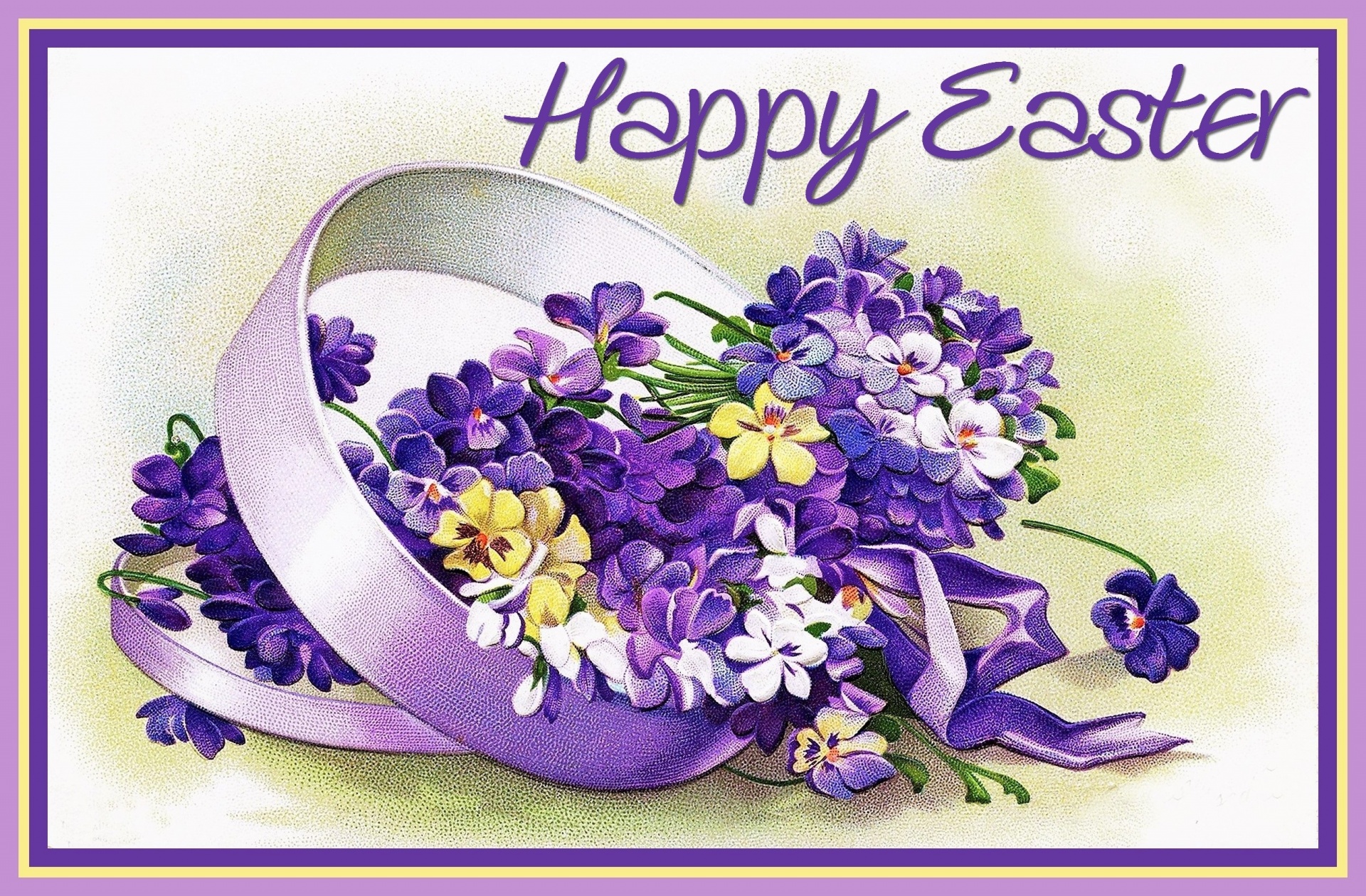 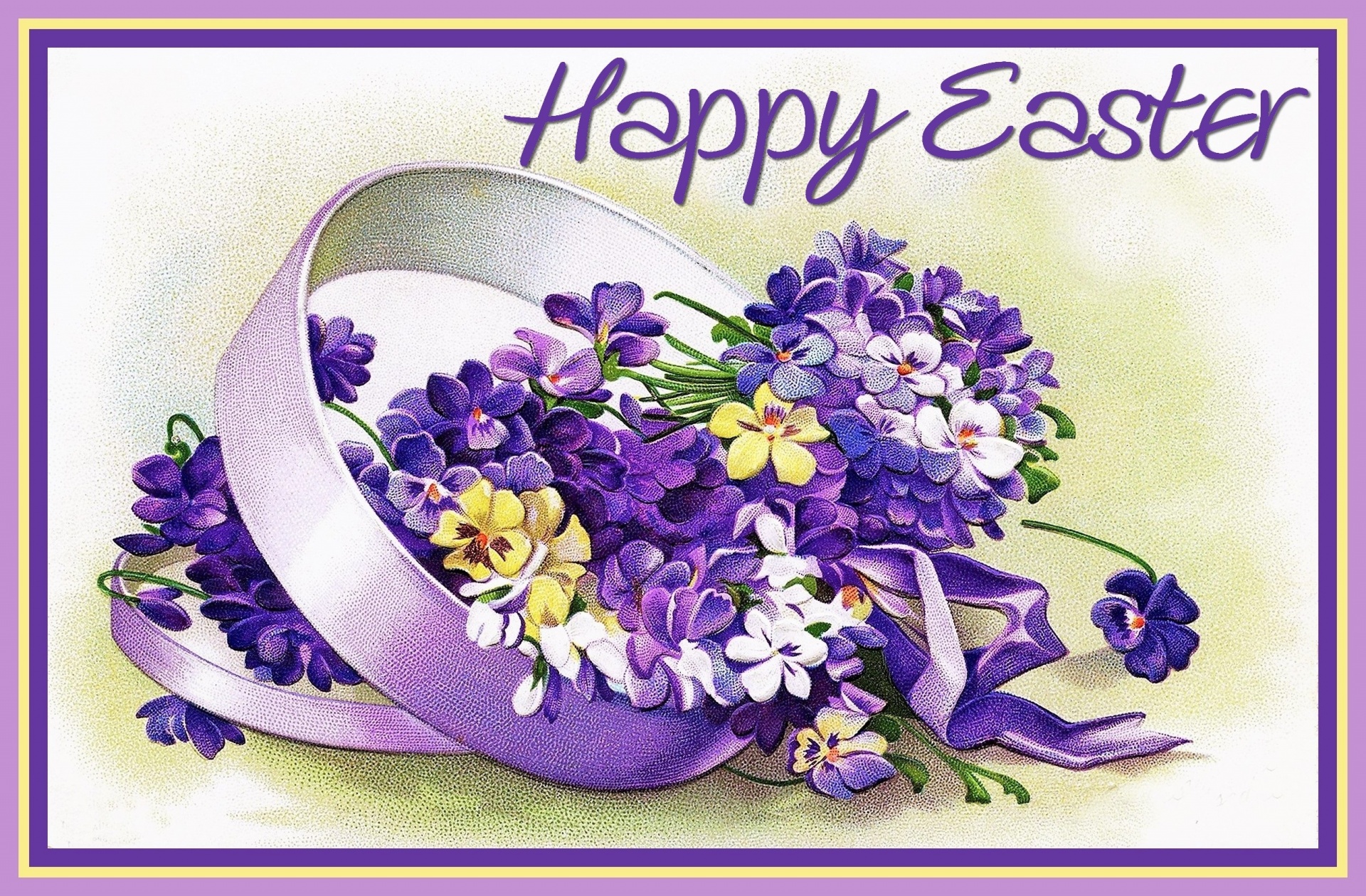 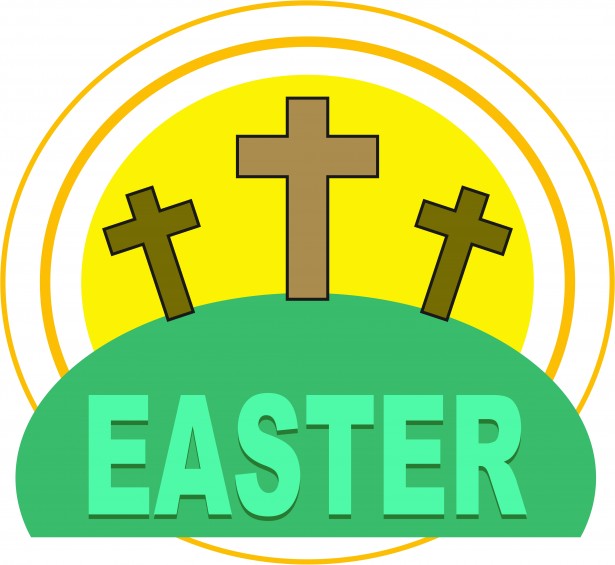 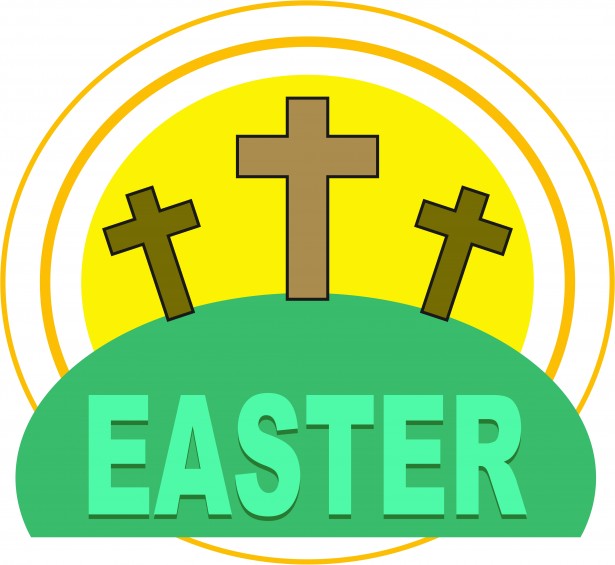 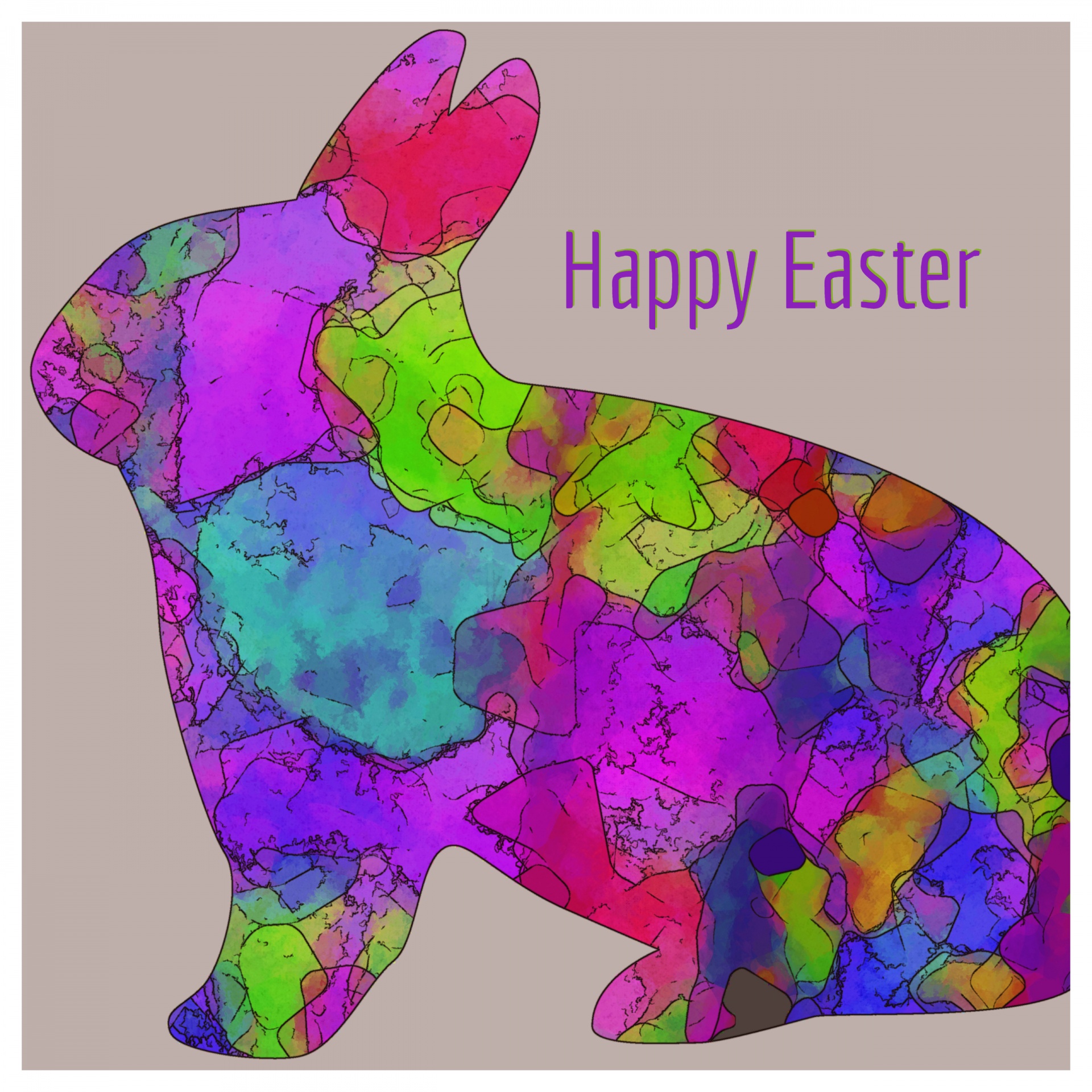 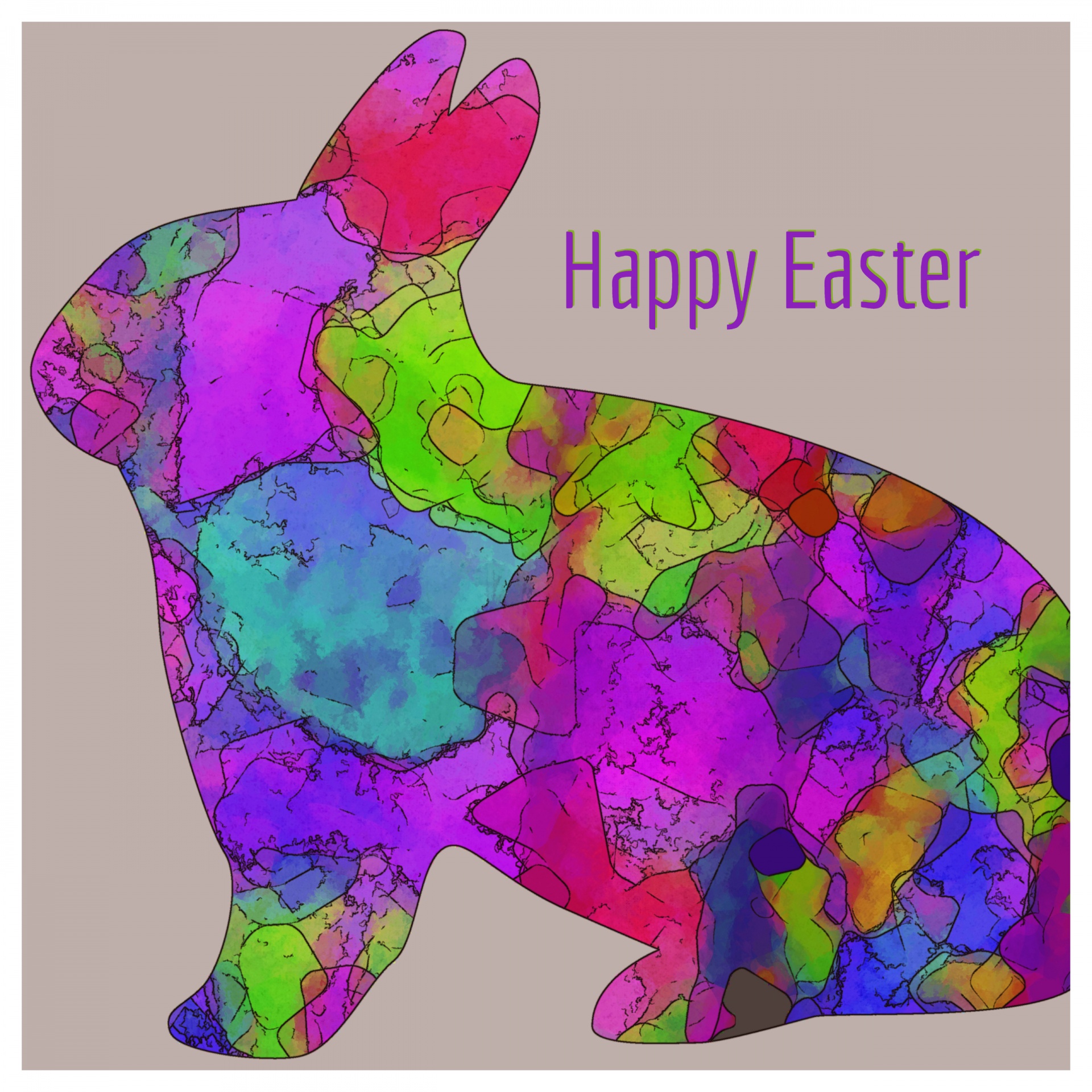 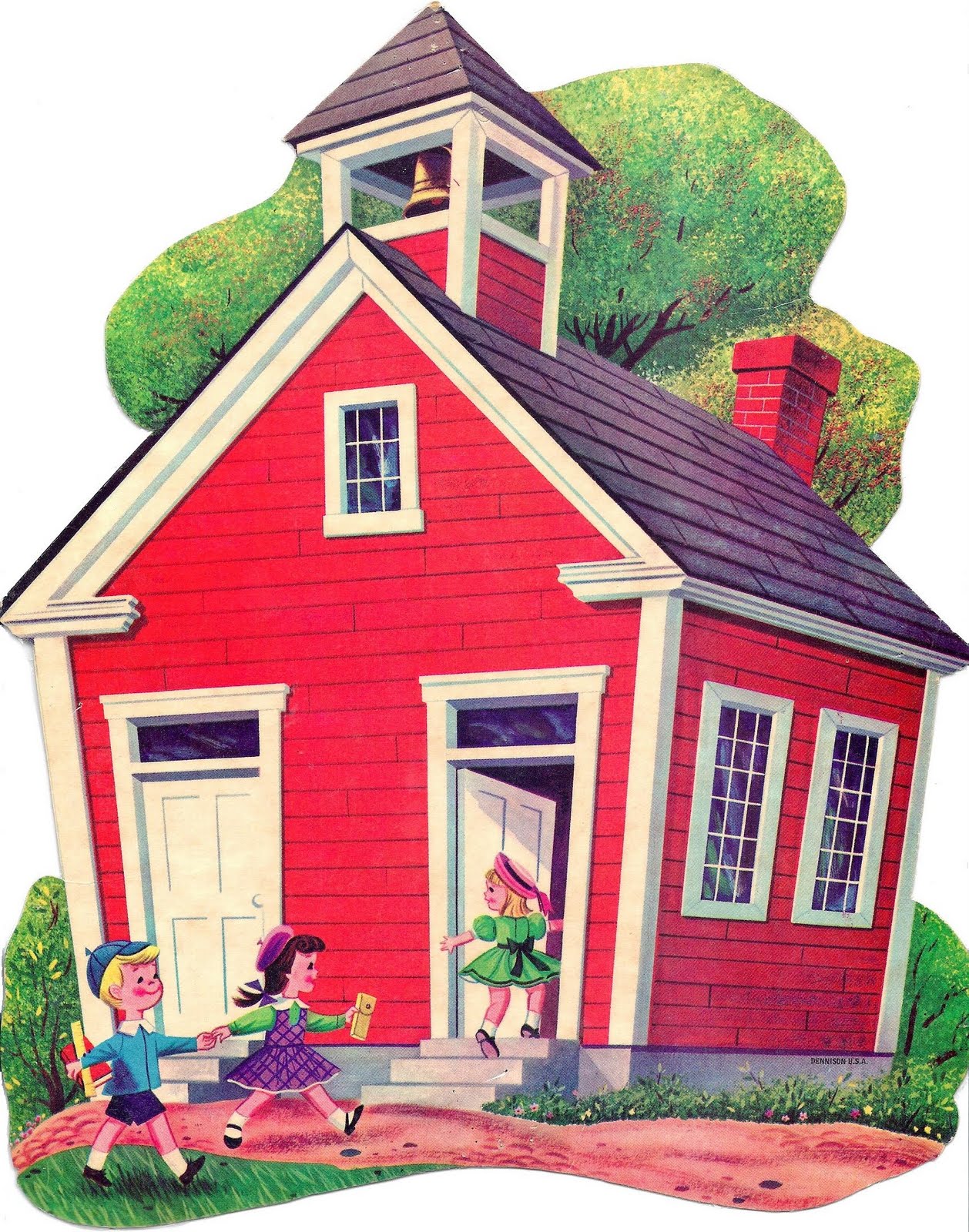 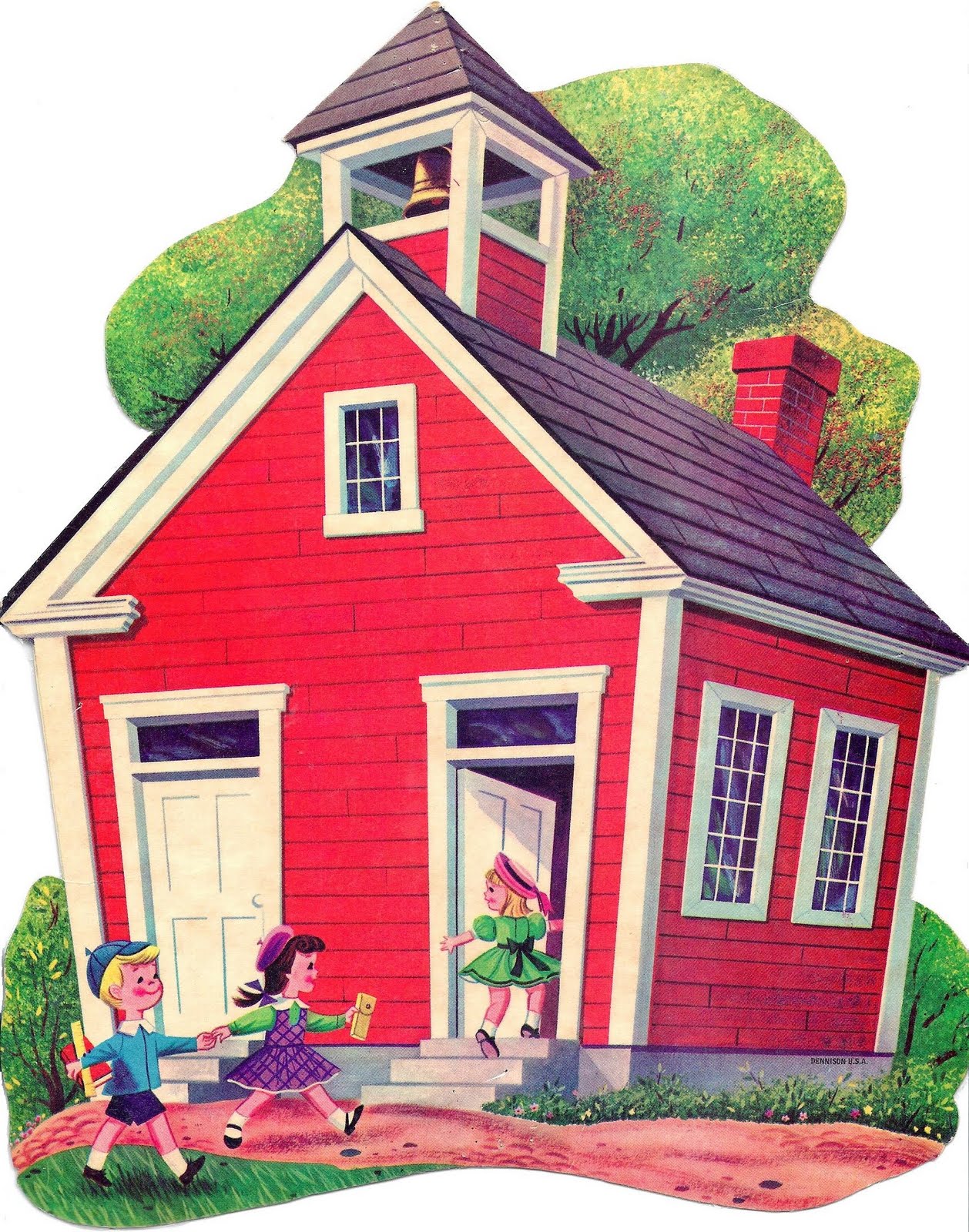   #MakingFaithMatter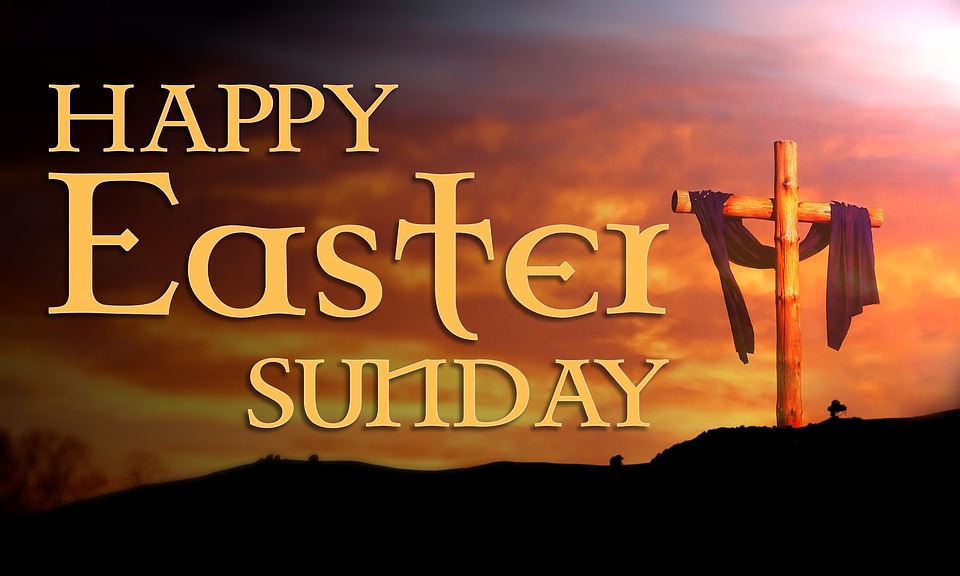 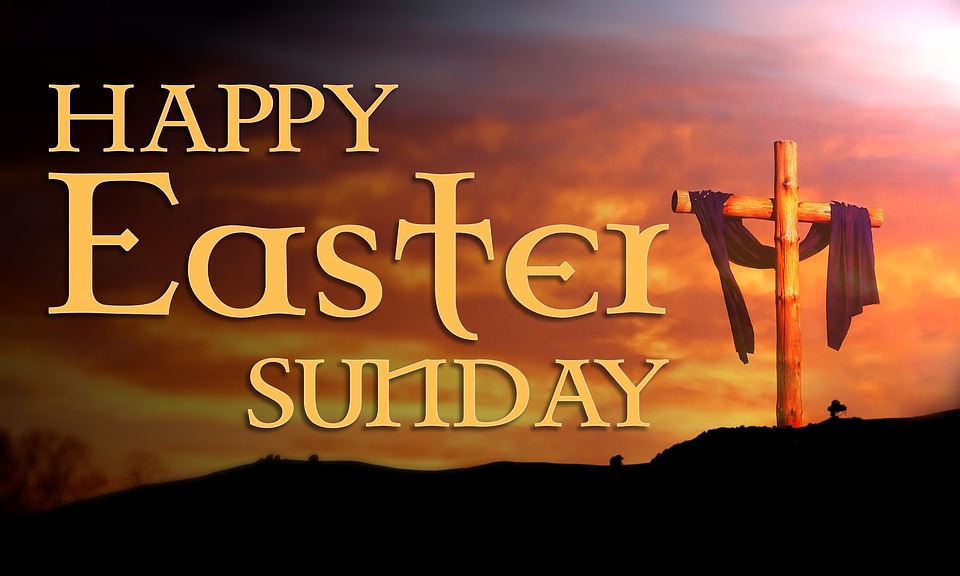 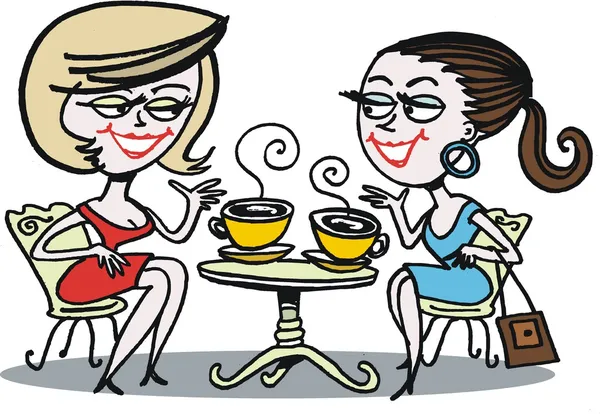 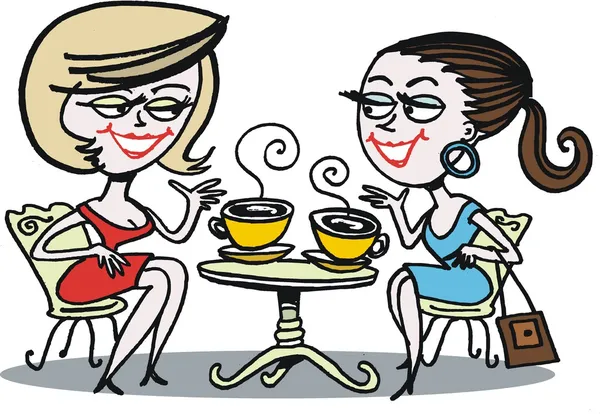 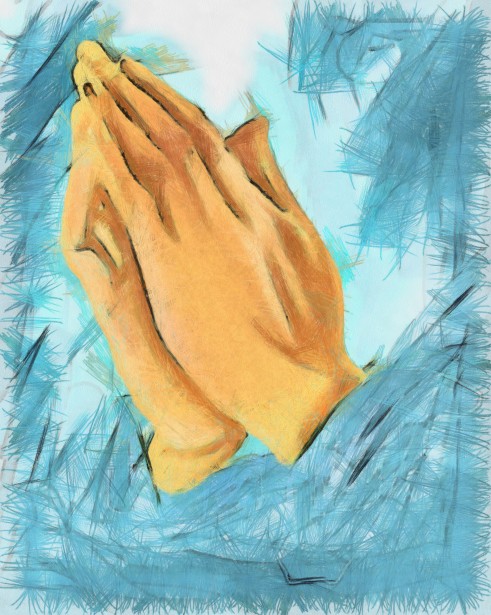 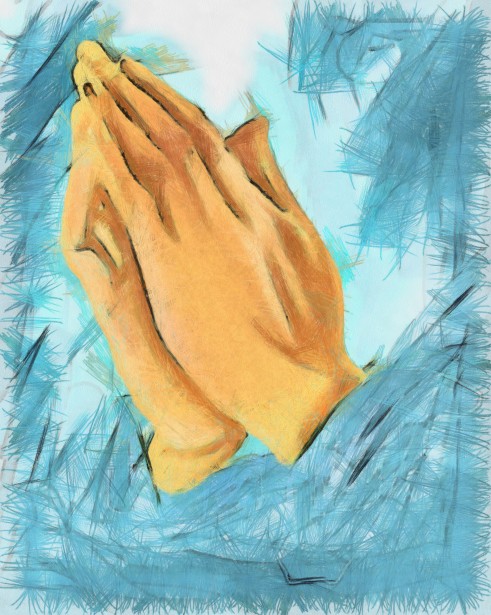 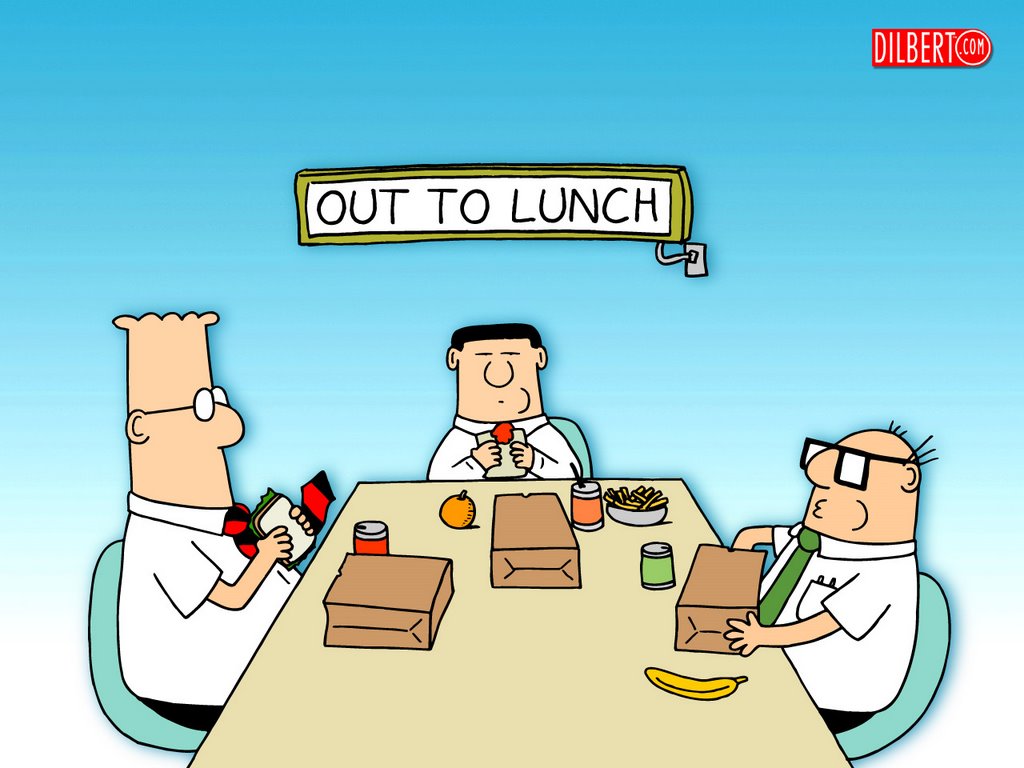 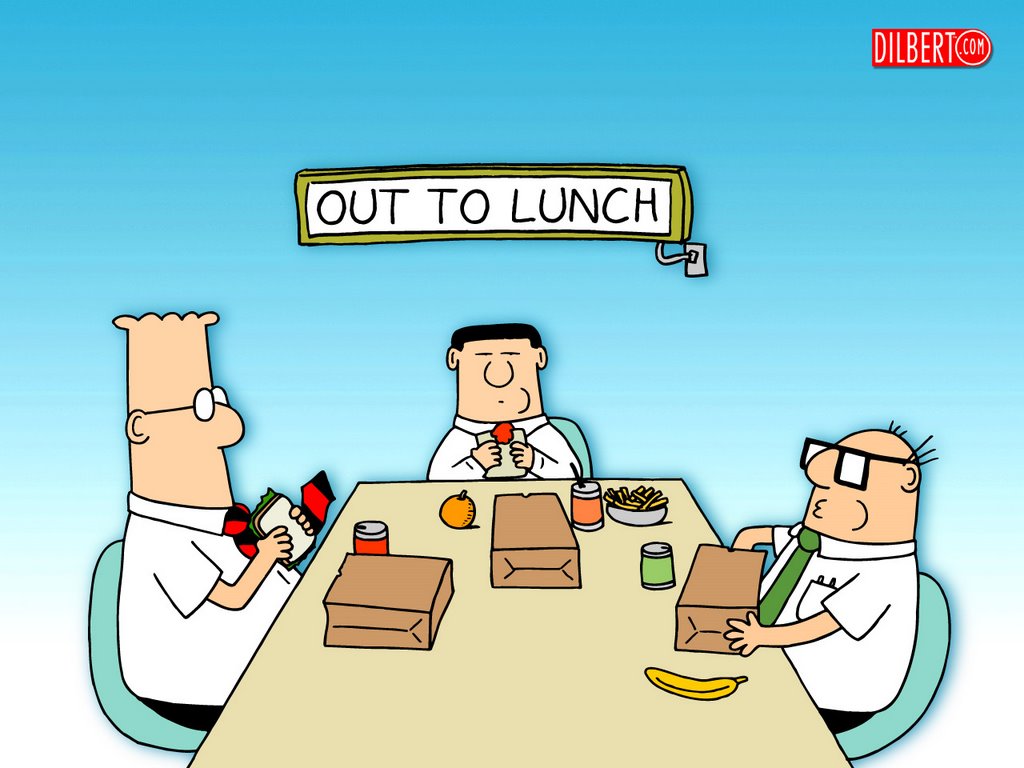 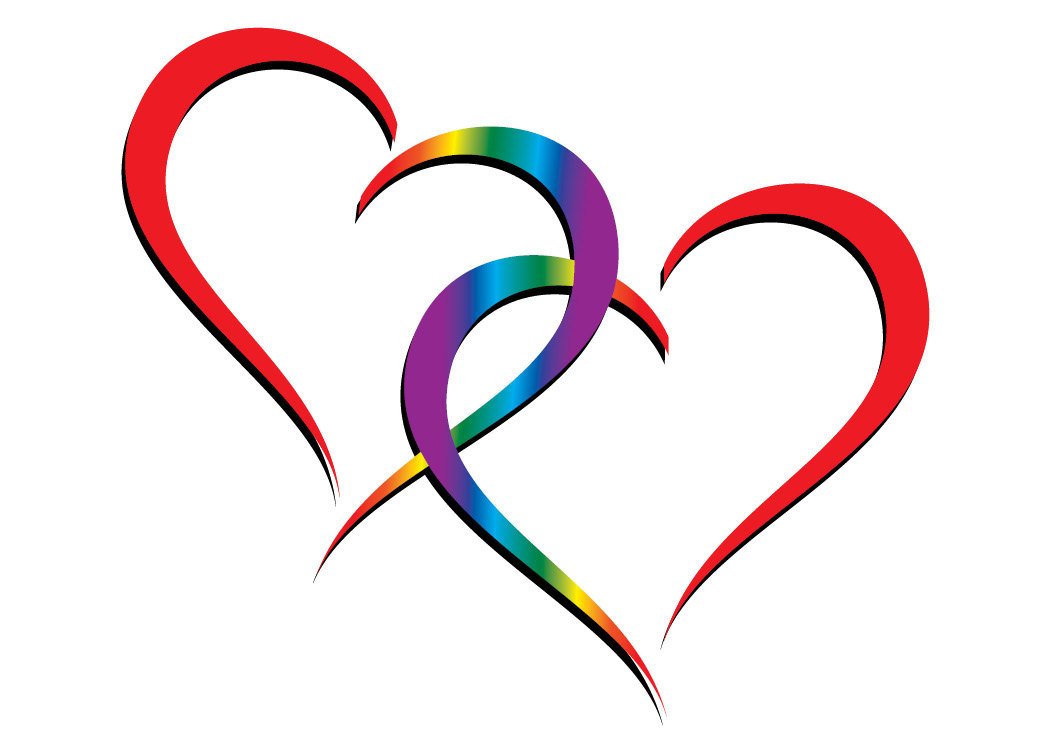 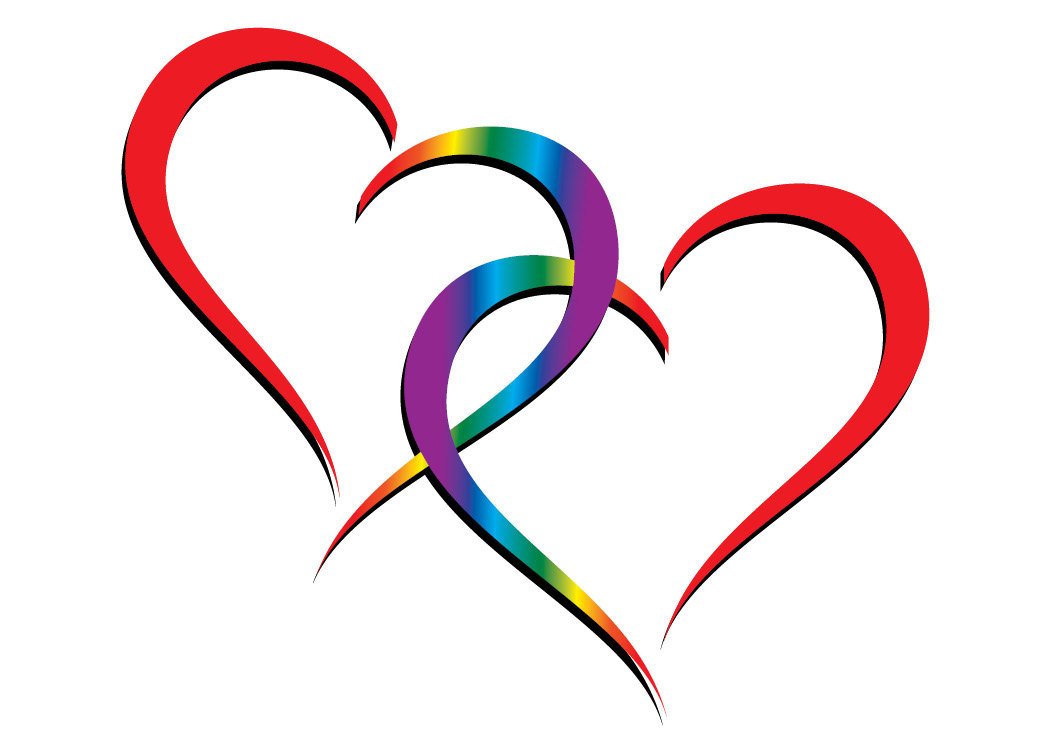 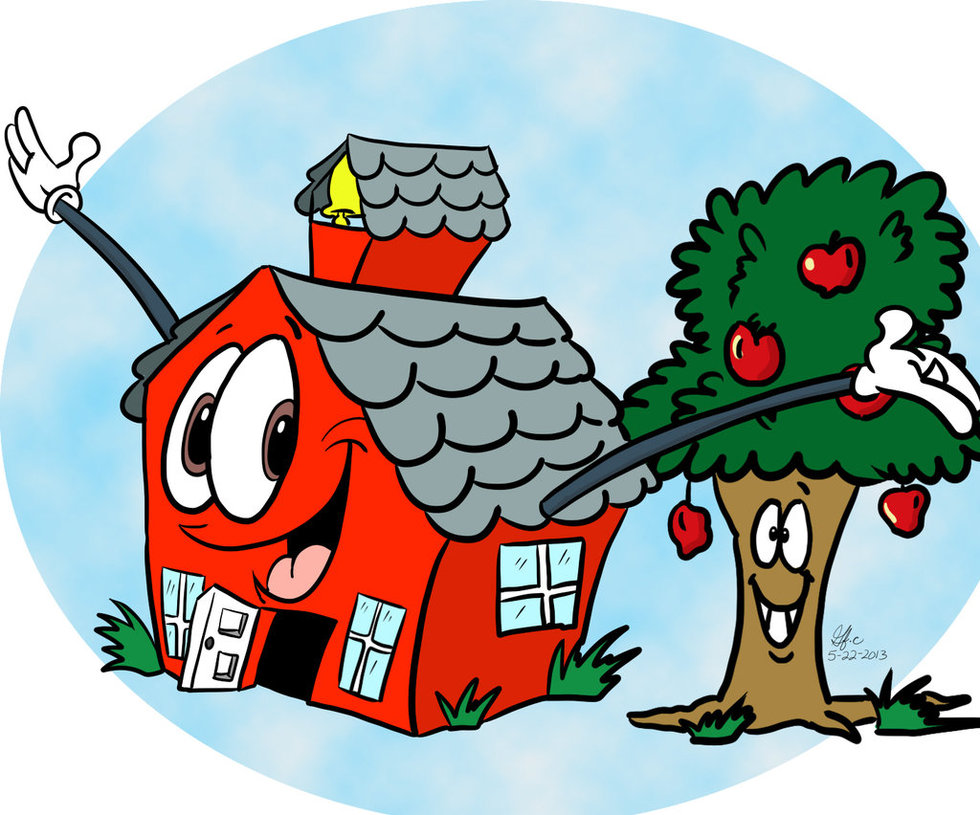 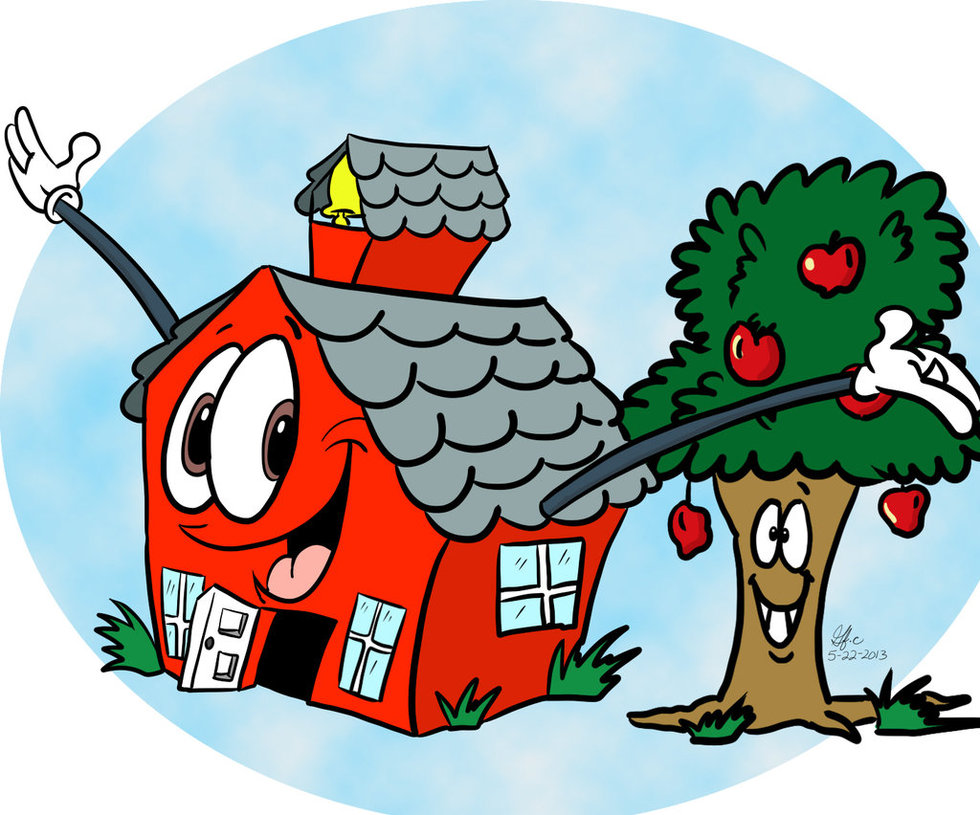 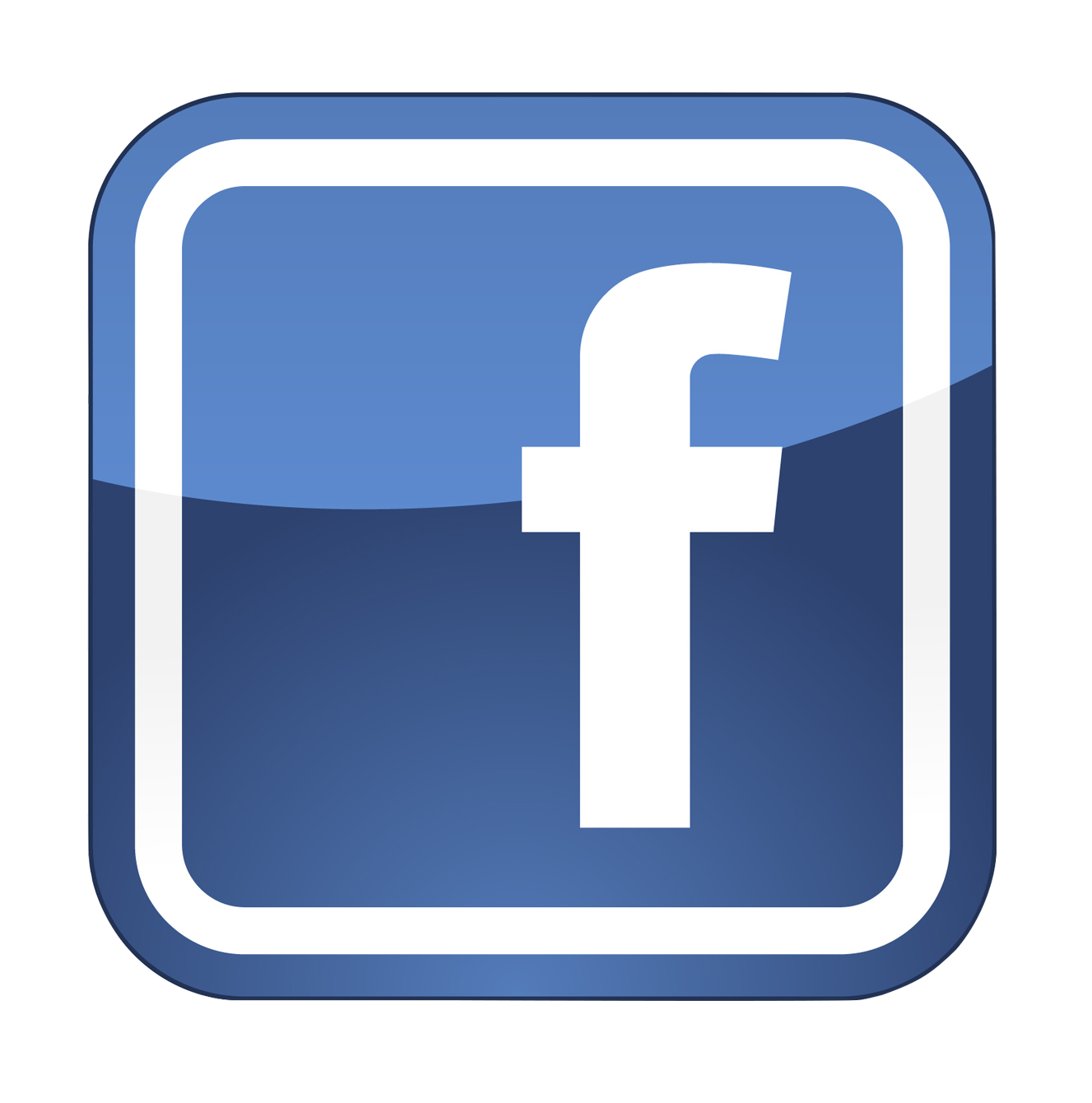 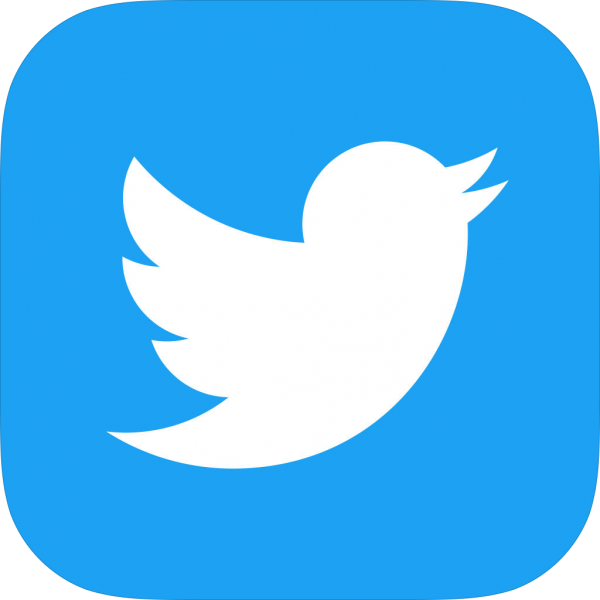 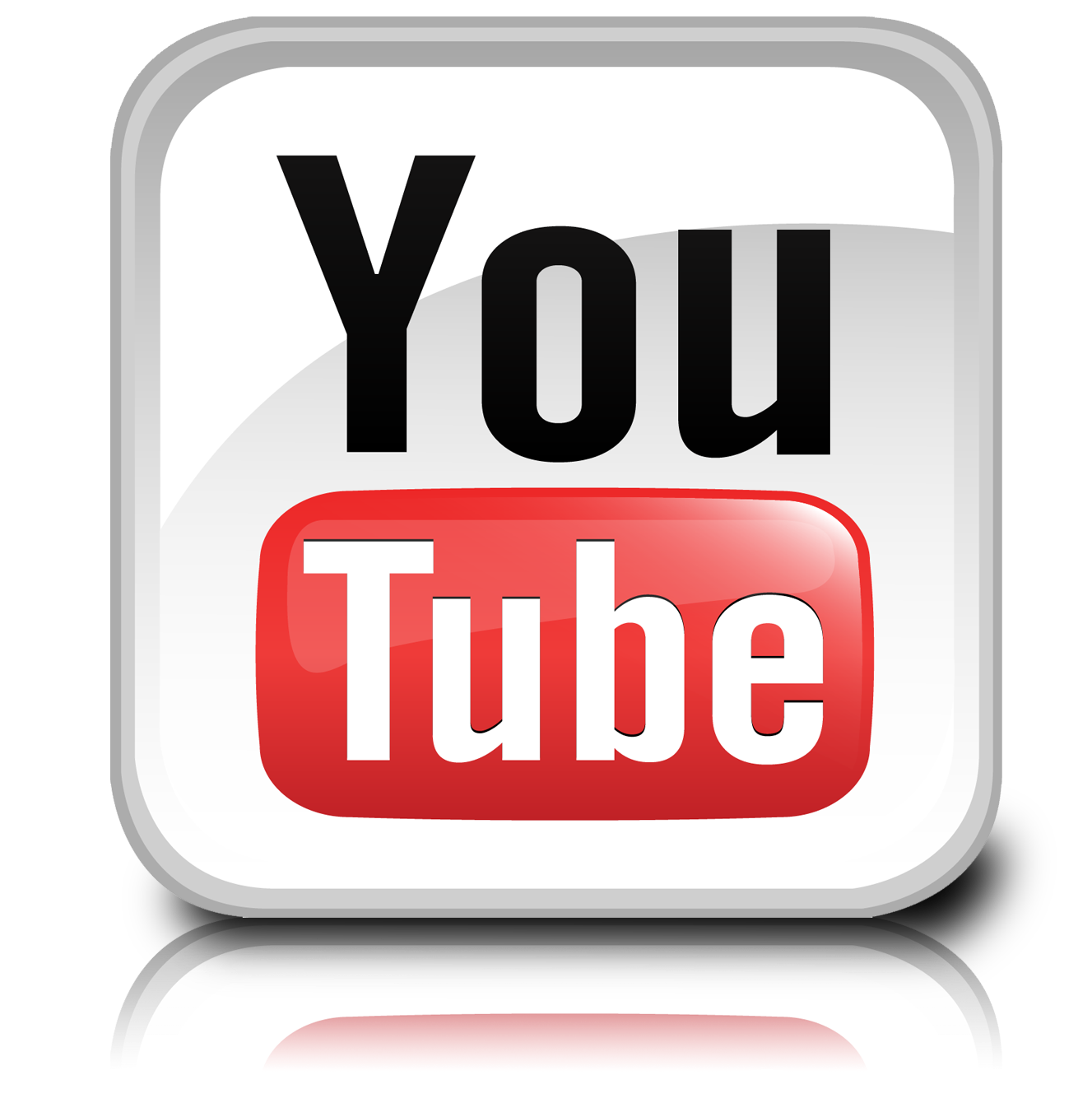 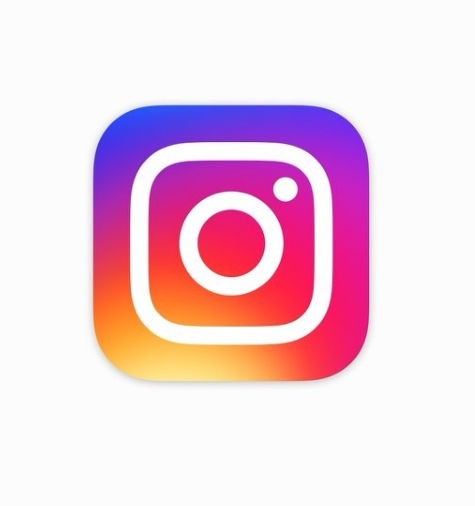 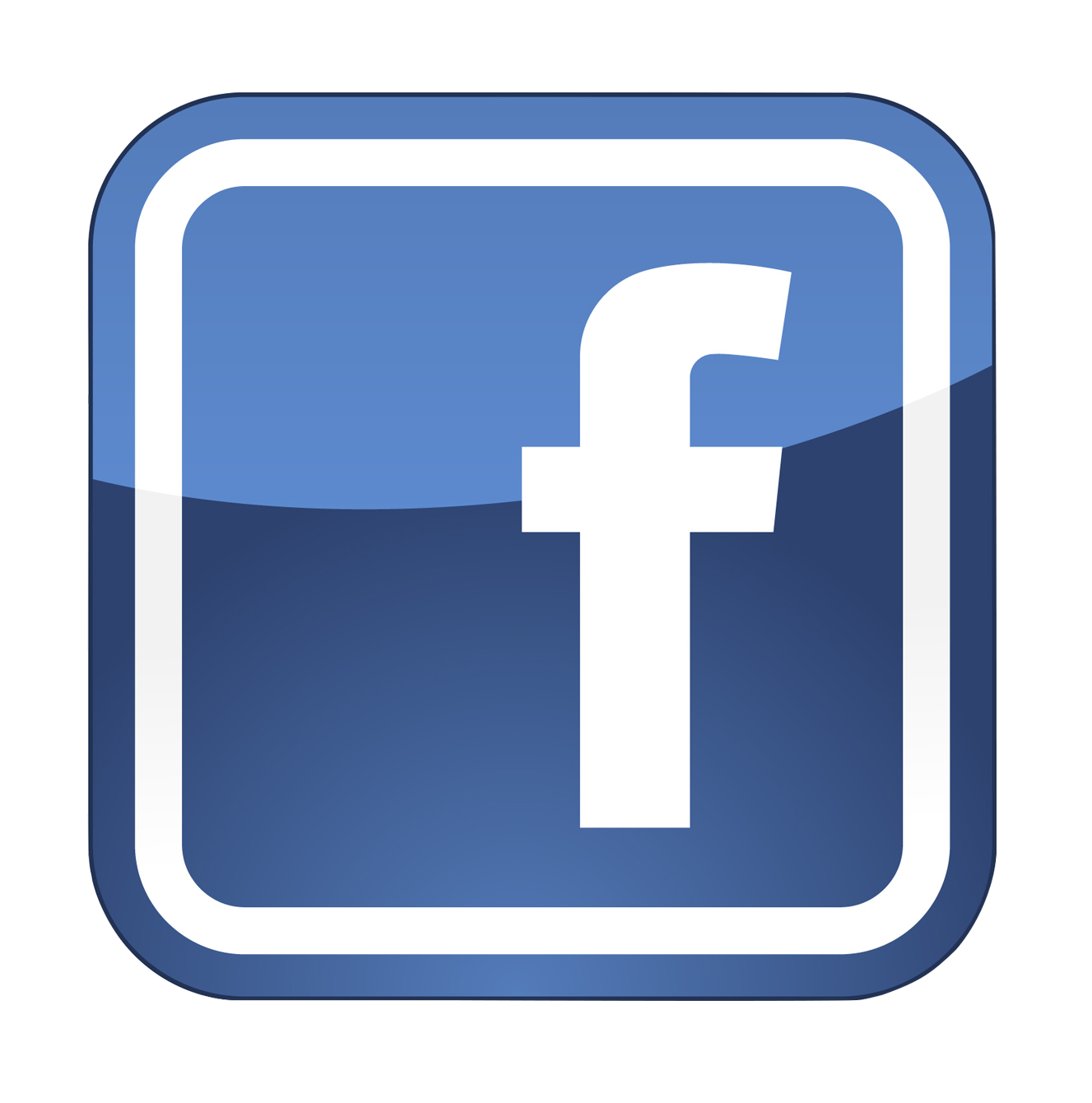 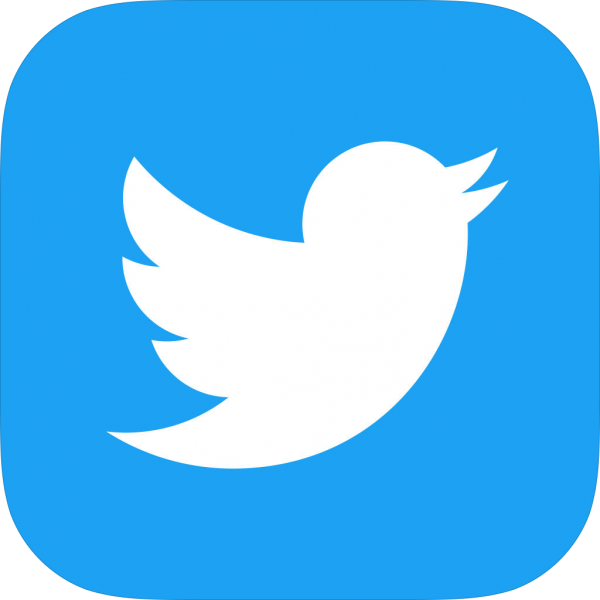 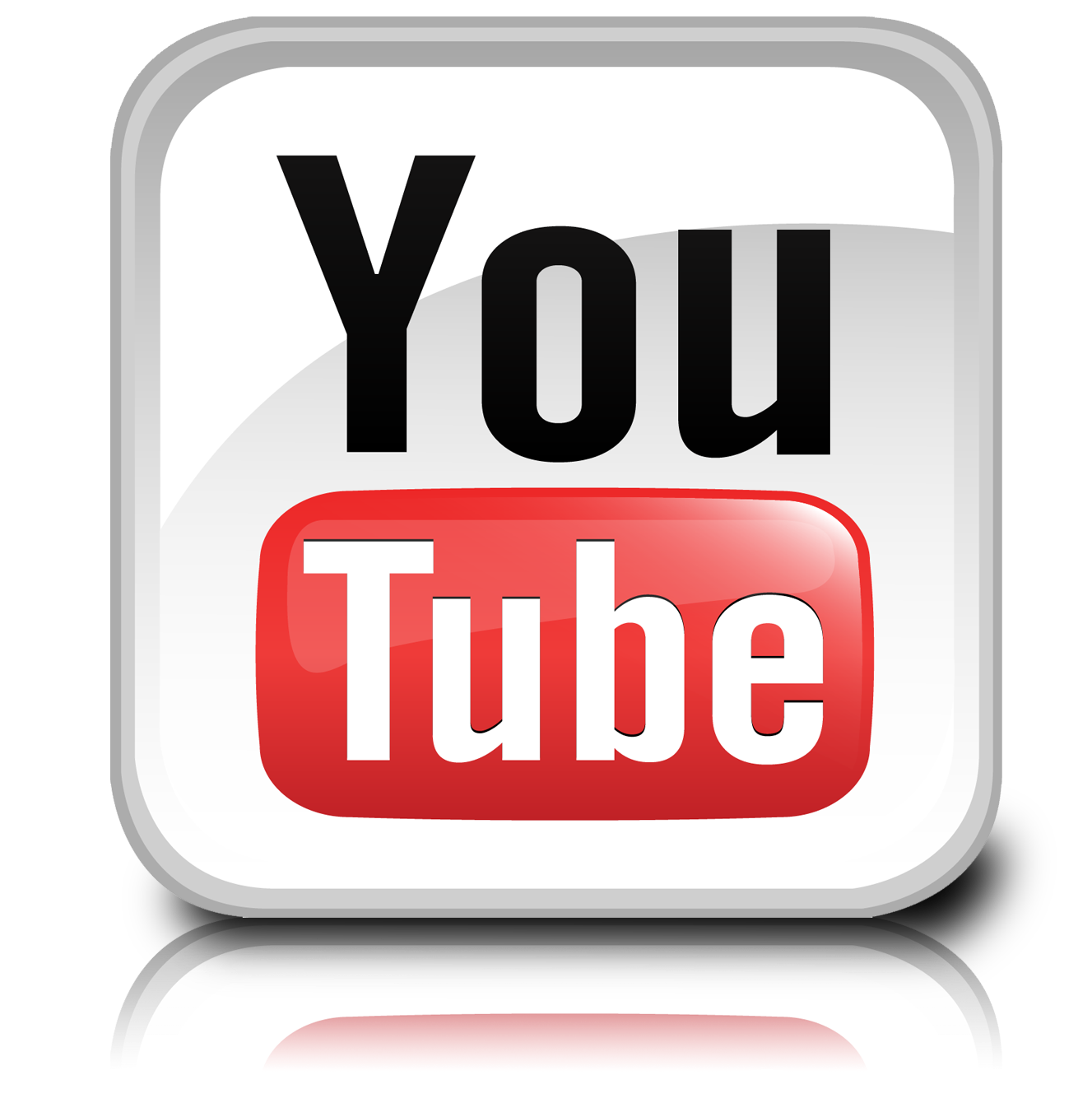 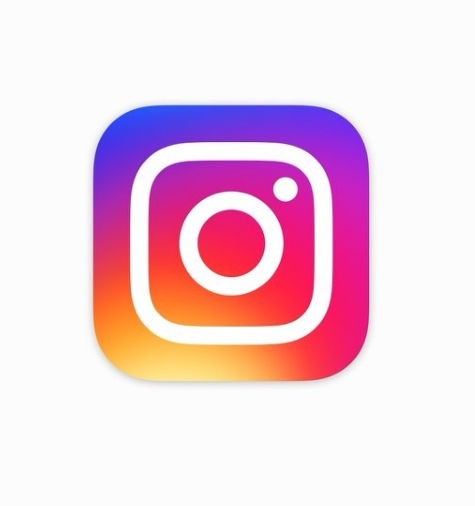 Want to contact us?Office Hours: Monday – Wednesday, -3pmOffice Phone 403-242-4544Phil – Pastor: Local 206     Cell number: 403-813-6797phil@makingfaithmatter.caKelly – Financial Assistant & Property Manager: Local 207 kelly@makingfaithmatter.caYvonne – Worship Director: Local 202 worship@makingfaithmatter.caSarah – Youth Co-ordinator youth@makingfaithamtter.caCouncil – Council Memberscouncil@makingfaithmatter.caPrayer – Sunday Prayer & Prayer Chainprayer@makingfaithmatter.caFirst Lutheran Church7102 – 14th Avenue SW  Calgary, Alberta T3H 4G7Tel:   www.makingfaithmatter.ca